		AROUND THE WORD IN 30 WEEKS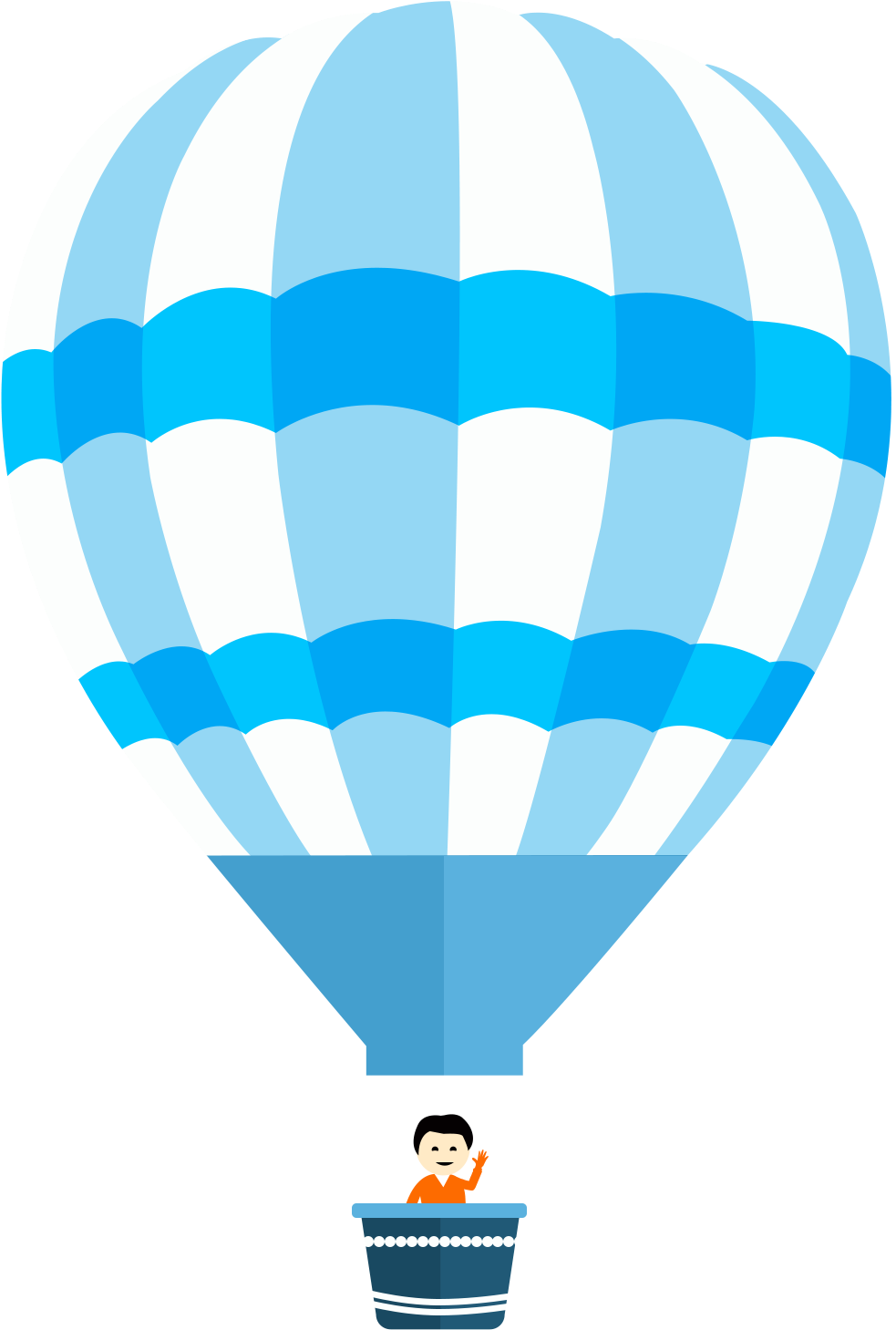 Week 25 - Study1 Corinthians 13-16Love | Tongues | Worship | Resurrection | SharingX - Love = 0  (1 Corinthians 13): What are some of the X items Paul lists?What is love and what does it do? (13:4-7)What is Paul’s main instruction about worship Paul gives regarding worship? (14:29-33)How important is the resurrection of Jesus to the Christian faith? (15:12-19)What does Paul say is the hope of resurrection for Christians? (15:51—54)2 Corinthians 1-4Comforting | New Covenant | Glory | Weakness and StrengthHow does Paul describe Christian ministry in 1 Cor. 1:3-4?How is the new covenant in Jesus superior to the old covenant of the Mosaic Law? (3:7-10)Write out 1 Cor. 4:16-18. How can every Christian relate to these verses?		CONTINUED >>>>>>2 Corinthians 5-8Reconciliation | Hardships | Idolatry | Godly Sorrow | GivingHow does Paul describe the ministry of Christians in 2 Cor. 5:17-21?What admonition does Paul give in regard to avoiding idolatry and sin in 2 Cor. 6:14-16?What is Godly sorrow and what does it produce? (2 Cor. 7:8-13)What does Paul say about the “grace of giving?” (2 Cor. 8:7)How does giving work and balance out among Christians? (2 Cor. 8:13-15)2 Corinthians 9-10Generosity | Paul Defends His MinistryWhat principles of Christian giving can you find in 2 Cor. 9:6-8?What confidence toward generosity does Paul give in 2 Cor. 9:10-11?What is the ultimate determination about whether or not a ministry is good? (2 Cor. 10:18) 2 Corinthians 11-13Boasting | Concerns | WarningsWhat does Paul mean when he says “he boasts in his weakness?” (2 Cor. 11:30 & 12:10| )What snares did Paul fear the Corinthians might fall into? (2 Cor. 12:11-21)What did Paul urge the Corinthians to do as a preventative against falling away? (2 Cor. 13:5)